Косилка смещаемая FERRI MT/MTR 140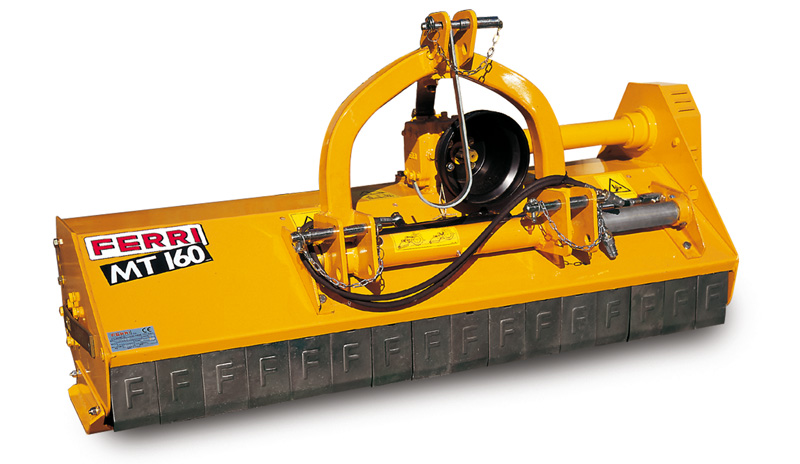 Технические характеристики:Рекомендованная мощность трактора, л.с.30-45Ширина среза, мм1400Общая ширина, мм1530Вес, кг320ВОМ трактора, об/мин540Скорость лопасти, м/сек 46Количество ножей32Максимальный диаметр скашивания, мм40